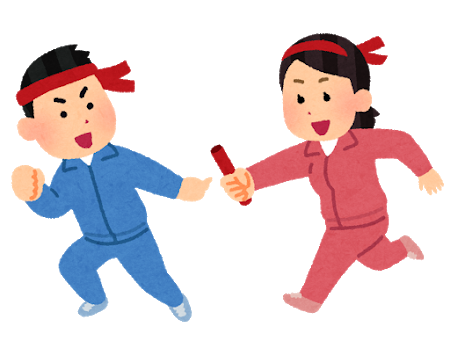 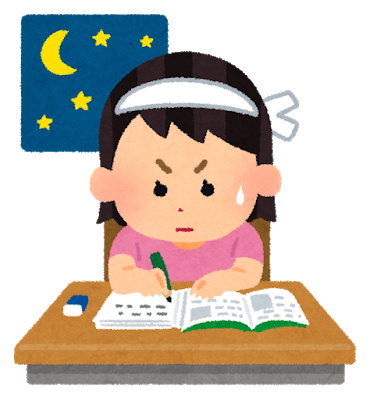 いくつ書けるかな？　漢字チャレンジグループ名＿＿＿＿＿＿＿＿＿＿＿＿＿＿